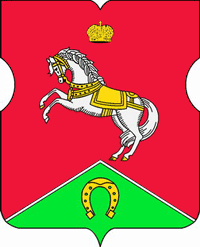 СОВЕТ ДЕПУТАТОВмуниципального округаКОНЬКОВОРЕШЕНИЕ                      16.12.2022      	                  6/2	_______________ №_______________О внесении изменений в решение Совета депутатов муниципального округа Коньково от 14.12.2021 № 10/1 «О бюджете муниципального округа Коньково на 2022 год и плановый период 2023 и 2024 годов»В соответствии с Бюджетным кодексом Российской Федерации, Федеральным законом от 06.10.2003 №131-ФЗ «Об общих принципах организации местного самоуправления в Российской Федерации», Законом города Москвы от 06.11.2002 № 56 «Об организации местного самоуправления в городе Москве», Законом города Москвы от 24.11.2021 № 115 «О бюджете города Москвы на 2022 год и плановый период 2023 и 2024 годов», Уставом муниципального округа Коньково, Положением о бюджетном процессе в муниципальном округе КоньковоСоветом депутатов принято решение:Внести в решение Совета депутатов муниципального округа Коньково от 14.12.2021 № 10/1 «О бюджете муниципального округа Коньково на 2022 год и плановый период 2023 и 2024 годов» (далее – решение) следующие изменения:1.1.     Подпункт 1.1. пункта 1 решения изложить в следующей редакции:«1.1. Основные характеристики местного бюджета муниципального округа Коньково на 2022 год:1.1.1. Общий объем доходов в сумме 55 630,6 тыс. рублей;1.1.2. Общий объем расходов в сумме 59 530,6 тыс. рублей;1.1.3. Дефицит/профицит в сумме 3 900,0 тыс. рублей/ 0,0 тыс. рублей».1.2.   Приложение 1 к решению «Доходы бюджета муниципального округа Коньково на 2022 год и плановый период 2023-2024 годов» изложить в новой редакции согласно приложению 1 к настоящему решению.1.3. Приложение 2 к решению «Ведомственная структура расходов бюджета муниципального округа Коньково на 2022 год» изложить в новой редакции согласно приложению 2 к настоящему решению.1.4. Приложение 4 к решению «Распределение бюджетных ассигнований по разделам, подразделам, целевым статьям, группам (группам и подгруппам) видов расходов классификации расходов бюджета муниципального округа Коньково на 2022 год» изложить в новой редакции согласно приложению 3 к настоящему решению.2. Внести изменения в сводную бюджетную роспись бюджета муниципального округа Коньково по доходам и расходам на 2022 год и плановый период 2023 и 2024 годов по экономическим статьям расходов.3. Опубликовать настоящее решение в бюллетене «Московский муниципальный вестник» и разместить на официальном сайте аппарата Совета депутатов муниципального округа Коньково в сети «Интернет».4.  Настоящее решение вступает в силу со дня его официального опубликования.5. Контроль за исполнением настоящего решения возложить на главу муниципального округа Коньково Белого А.А.Глава муниципального округа Коньково                                  А.А. Белый                                                                  Приложение 2к решению Совета депутатов муниципального округа Коньково                                                                 от 16.12.2022 № 6/2          Приложение 2          к решению Совета депутатов          муниципального округа Коньково          от 14.12.2021 № 10/1Ведомственная структура расходов бюджета муниципального округа Коньково на 2022 год  Приложение 3к решению Совета депутатов муниципального округа Коньково                                                                 от 16.12.2022 № 6/2          Приложение 4         к решению Совета депутатов         муниципального округа Коньково         от 14.12.2021 № 10/1Распределение бюджетных ассигнований по разделам, подразделам, целевым статьям, группам (группам и подгруппам) видов расходов классификации расходов бюджета муниципального округа Коньково на 2022 год  Приложение 1к решению Совета депутатов муниципального округа Коньково                                                                 от 16.12.2022 № 6/2Приложение 1к решению Совета депутатовмуниципального округа Коньково от 14.12.2021 № 10/1Приложение 1к решению Совета депутатов муниципального округа Коньково                                                                 от 16.12.2022 № 6/2Приложение 1к решению Совета депутатовмуниципального округа Коньково от 14.12.2021 № 10/1Доходы бюджета муниципального округа Коньково на 2022 год и плановый период 2023-2024 годовДоходы бюджета муниципального округа Коньково на 2022 год и плановый период 2023-2024 годовДоходы бюджета муниципального округа Коньково на 2022 год и плановый период 2023-2024 годовДоходы бюджета муниципального округа Коньково на 2022 год и плановый период 2023-2024 годовДоходы бюджета муниципального округа Коньково на 2022 год и плановый период 2023-2024 годовКод бюджетной классификацииНаименование показателей2022 год Сумма (тыс. руб.)2023 год Сумма (тыс. руб.)2024 год Сумма (тыс. руб.)1 00 00000 00 0000 000НАЛОГОВЫЕ И НЕНАЛОГОВЫЕ ДОХОДЫ42497,929962,029962,01 01 00000 00 0000 000Налог на прибыль, доходы42497,929962,029962,01 01 02000 01 0000 110Налог на доходы физических лиц42497,929962,029962,01 01 02010 01 0000 110Налог на доходы физических лиц с доходов, источником которых является налоговый агент, за исключением доходов, в отношении которых исчисление и уплата налога осуществляется в соответствии со статьями 227, 227.1 и 228 Налогового кодекса Российской Федерации 36341,027312,027312,01 01 02020 01 0000 110Налог на доходы физических лиц с доходов, полученных от осуществления деятельности физическими лицами, зарегистрированными в качестве индивидуальных предпринимателей, нотариусов, занимающихся частной практикой, адвокатов, учредивших адвокатские кабинеты, и других лиц, занимающихся частной практикой в соответствии со статьей 227 Налогового кодекса Российской Федерации58,0200,0200,01 01 02030 01 0000 110Налог на доходы физических лиц с доходов, полученных физическими лицами в соответствии со статьей 228 Налогового кодекса Российской Федерации2240,02450,02450,01 01 02080 01 0000 110Налог на доходы физических лиц в части суммы налога, превышающей 650 000 рублей, относящейся к части налоговой базы, превышающей 5 000 000 рублей (за исключением налога на доходы физических лиц с сумм прибыли контролируемой иностранной компании, в том числе фиксированной прибыли контролируемой иностранной компании)3858,90,00,02 00 00000 00 0000 000Безвозмездные поступления         13132,70,00,02 02 00000 00 0000 000Безвозмездные поступления от других бюджетов бюджетной системы РФ13132,70,00,02 02 49999 03 0000 150Прочие межбюджетные трансферты, передаваемые бюджетам внутригородских муниципальных образований городов федерального значения13132,70,00,02 18 60010 03 0000 150Доходы бюджетов внутригородских муниципальных образований городов федерального значения от возврата остатков субсидий, субвенций и иных межбюджетных трансфертов, имеющих целевое назначение, прошлых лет из бюджетов бюджетной системы Российской Федерации0,00,00,0ИТОГО ДОХОДОВ55630,629962,029962,0НаименованиеРзПРЦСРВРСумма (тыс.рублей)Аппарат Совета депутатов муниципального округа Коньково (код ведомства 900)ОБЩЕГОСУДАРСТВЕННЫЕ ВОПРОСЫ010046 601,7Функционирование высшего должностного лица субъекта Российской Федерации и муниципального образования01 0201 024 206,5Глава муниципального округа 01 0201 0231 А 01 001003 995,8Расходы на выплаты персоналу в целях обеспечения выполнения функций государственными (муниципальными) органами, казенными учреждениями, органами управления государственными внебюджетными фондами01 0201 0231 А 01 001001003 995,8Расходы на выплаты персоналу государственных (муниципальных) органов 01 0201 0231 А 01 001001203 995,8Закупка товаров, работ и услуг для государственных (муниципальных) нужд 01 0201 0231 А 01 00100200Иные закупки товаров, работ и услуг для обеспечения государственных (муниципальных) нужд 01 0201 0231 А 01 00100240Прочие расходы в сфере здравоохранения01 0201 0235 Г 01 01100210,7Расходы на выплаты персоналу в целях обеспечения выполнения функций государственными (муниципальными) органами, казенными учреждениями, органами управления государственными внебюджетными фондами01 0201 0235 Г 01 01100100210,7Расходы на выплаты персоналу государственных (муниципальных) органов 01 0201 0235 Г 01 01100120210,7Функционирование законодательных (представительных) органов государственной власти и представительных органов муниципальных образований01 0301 033508,0Депутаты Совета депутатов муниципального округа 01 0301 0331 А 01 00200328,0Закупка товаров, работ и услуг для государственных (муниципальных) нужд01 0301 0331 А 01 00200200328,0Иные закупки товаров, работ и услуг для обеспечения государственных (муниципальных) нужд01 0301 0331 А 01 00200240328,0Депутаты Совета депутатов муниципального округа 01 0301 0333 А 04001003180,0Межбюджетные трансферты бюджетам муниципальных округов в целях повышения эффективности осуществления советами депутатов муниципальных округов переданных полномочий города Москвы01 0301 0333 А 04001001003180,0Прочие межбюджетные трансферты, передаваемые бюджетам внутригородских муниципальных образований городов федерального значения01 0301 0333 А 04001001203180,0Функционирование Правительства Российской Федерации, высших исполнительных органов государственной власти субъектов Российской Федерации, местных администраций 01 0401 0418 556,7Обеспечение деятельности администрации/аппарата Совета депутатов внутригородского муниципального образования в части содержания муниципальных служащих для решения вопросов местного значения   01 0401 0431 Б 01 0050017 589,7Расходы на выплаты персоналу в целях обеспечения выполнения функций государственными (муниципальными) органами, казенными учреждениями, органами управления государственными внебюджетными фондами01 0401 0431 Б 01 0050010015 317,3Расходы на выплаты персоналу государственных (муниципальных) органов01 0401 0431 Б 01 0050012015 317,3Закупка товаров, работ и услуг для государственных (муниципальных) нужд01 0401 0431 Б 01 005002002 072,4Иные закупки товаров, работ и услуг для обеспечения государственных (муниципальных) нужд 01 0401 0431 Б 01 005002402 072,4Иные бюджетные ассигнования01 0401 0431 Б 01 00500800200,0Исполнение судебных актов01 0401 0431 Б 01 00500830100,0Уплата налогов, сборов и иных платежей01 0401 0431 Б 01 00500850100,0Прочие расходы в сфере здравоохранения01 0401 0435 Г 01 01100967,0Расходы на выплаты персоналу в целях обеспечения выполнения функций государственными (муниципальными) органами, казенными учреждениями, органами управления государственными внебюджетными фондами01 0401 0435 Г 01 01100100967,0Расходы на выплаты персоналу государственных (муниципальных) органов01 0401 0435 Г 01 01100120967,0Обеспечение проведения выборов и референдумов01 0701 0719 980,5Проведение выборов депутатов Совета депутатов муниципальных округов города Москвы01 0701 0735А 01 001009 952,7Иные бюджетные ассигнования01 0701 0735А 01 001008009 952,7Специальные расходы01 0701 0735А 01 001008809 952,7Межбюджетные трансферты из бюджета города Москвы бюджетам внутригородских муниципальных образований в городе Москве в целях организации проведения голосования на муниципальных выборах в 2022 году01 0701 0733 А 04 0030010 027,8Иные бюджетные ассигнования01 0701 0733 А 04 0030080010 027,8Специальные расходы01 0701 0733 А 04 0030088010 027,8Резервный фонд01 1101 11220,0Резервный фонд, предусмотренный органами местного самоуправления01 1101 1132 А 01 00000220,0Резервные средства01 1101 1132 А 01 00000870220,0Другие общегосударственные вопросы01 1301 13130,0Уплата членских взносов на осуществление деятельности Совета муниципальных образований города Москвы01 1301 1331 Б 01 00400130,0Иные бюджетные ассигнования01 1301 1331 Б 01 00400800130,0Уплата налогов, сборов и иных платежей01 1301 1331 Б 01 00400850130,0Профессиональная подготовка, переподготовка и повышение квалификации07 0507 0551,0Иные закупки товаров, работ и услуг для обеспечения государственных (муниципальных) нужд07 0507 0531 Б 01 0050024051,0КУЛЬТУРА, КИНЕМАТОГРАФИЯ08009 116,9Другие вопросы в области культуры, кинематографии08 0408 049 116,9Праздничные и социально значимые мероприятия для населения08 0408 0435 Е 01 005009 116,9Закупка товаров, работ и услуг для государственных (муниципальных) нужд08 0408 0435 Е 01 005002009 116,9Иные закупки товаров, работ и услуг для обеспечения государственных (муниципальных) нужд08 0408 0435 Е 01 005002409 116,9СОЦИАЛЬНАЯ ПОЛИТИКА10003 561,0Пенсионное обеспечение10 0110 011 765,0Доплаты к пенсиям муниципальным служащим города Москвы10 0110 0135 П 01 015001 765,0Межбюджетные трансферты10 0110 0135 П 01 015005001 765,0Иные межбюджетные трансферты10 0110 0135 П 01 015005401 765,0Другие вопросы в области социальной политики10 0610 061 796,0Социальные гарантии муниципальным служащим, вышедшим на пенсию10 0610 0635 П 01 018001 796,0Социальное обеспечение и иные выплаты населению10 0610 0635 П 01 018003001 796,0Социальные выплаты гражданам, кроме публичных нормативных социальных выплат10 0610 0635 П 01 018003201 796,0СРЕДСТВА МАССОВОЙ ИНФОРМАЦИИ1200200,0Периодическая печать и издательства12 0212 0240,0Информирование жителей муниципального округа12 0212 0235 Е 01 0030040,0Иные бюджетные ассигнования12 0212 0235 Е 01 0030080040,0Уплата налогов, сборов и иных платежей12 0212 0235 Е 01 0030085040,0Другие вопросы в области средств массовой информации12 0412 04160,0Информирование жителей муниципального округа12 0412 0435 Е 01 00300160,0Закупка товаров, работ и услуг для государственных (муниципальных) нужд12 0412 0435 Е 01 00300200160,0Иные закупки товаров, работ и услуг для обеспечения государственных (муниципальных) нужд12 0412 0435 Е 01 00300240160,0ИТОГО РАСХОДЫИТОГО РАСХОДЫИТОГО РАСХОДЫИТОГО РАСХОДЫИТОГО РАСХОДЫ59 530,6НаименованиеРзПРЦСРВРСумма (тыс.рублей)Аппарат Совета депутатов муниципального округа Коньково (код ведомства 900)ОБЩЕГОСУДАРСТВЕННЫЕ ВОПРОСЫ010046 601,7Функционирование высшего должностного лица субъекта Российской Федерации и муниципального образования01 0201 024 206,5Глава муниципального округа 01 0201 0231 А 01 001003 995,8Расходы на выплаты персоналу в целях обеспечения выполнения функций государственными (муниципальными) органами, казенными учреждениями, органами управления государственными внебюджетными фондами01 0201 0231 А 01 001001003 995,8Расходы на выплаты персоналу государственных (муниципальных) органов 01 0201 0231 А 01 001001203 995,8Закупка товаров, работ и услуг для государственных (муниципальных) нужд 01 0201 0231 А 01 00100200Иные закупки товаров, работ и услуг для обеспечения государственных (муниципальных) нужд 01 0201 0231 А 01 00100240Прочие расходы в сфере здравоохранения01 0201 0235 Г 01 01100210,7Расходы на выплаты персоналу в целях обеспечения выполнения функций государственными (муниципальными) органами, казенными учреждениями, органами управления государственными внебюджетными фондами01 0201 0235 Г 01 01100100210,7Расходы на выплаты персоналу государственных (муниципальных) органов 01 0201 0235 Г 01 01100120210,7Функционирование законодательных (представительных) органов государственной власти и представительных органов муниципальных образований01 0301 033508,0Депутаты Совета депутатов муниципального округа 01 0301 0331 А 01 00200328,0Закупка товаров, работ и услуг для государственных (муниципальных) нужд01 0301 0331 А 01 00200200328,0Иные закупки товаров, работ и услуг для обеспечения государственных (муниципальных) нужд01 0301 0331 А 01 00200240328,0Депутаты Совета депутатов муниципального округа 01 0301 0333 А 04001003180,0Межбюджетные трансферты бюджетам муниципальных округов в целях повышения эффективности осуществления советами депутатов муниципальных округов переданных полномочий города Москвы01 0301 0333 А 04001001003180,0Прочие межбюджетные трансферты, передаваемые бюджетам внутригородских муниципальных образований городов федерального значения01 0301 0333 А 04001001203180,0Функционирование Правительства Российской Федерации, высших исполнительных органов государственной власти субъектов Российской Федерации, местных администраций 01 0401 0418 556,7Обеспечение деятельности администрации/аппарата Совета депутатов внутригородского муниципального образования в части содержания  муниципальных служащих для решения вопросов местного значения   01 0401 0431 Б 01 0050017 589,7Расходы на выплаты персоналу в целях обеспечения выполнения функций государственными (муниципальными) органами, казенными учреждениями, органами управления государственными внебюджетными фондами01 0401 0431 Б 01 0050010015 317,3Расходы на выплаты персоналу государственных (муниципальных) органов01 0401 0431 Б 01 0050012015 317,3Закупка товаров, работ и услуг для государственных (муниципальных) нужд01 0401 0431 Б 01 005002002 072,4Иные закупки товаров, работ и услуг для обеспечения государственных (муниципальных) нужд 01 0401 0431 Б 01 005002402 072,4Иные бюджетные ассигнования01 0401 0431 Б 01 00500800200,0Исполнение судебных актов01 0401 0431 Б 01 00500830100,0Уплата налогов, сборов и иных платежей01 0401 0431 Б 01 00500850100,0Прочие расходы в сфере здравоохранения01 0401 0435 Г 01 01100967,0Расходы на выплаты персоналу в целях обеспечения выполнения функций государственными (муниципальными) органами, казенными учреждениями, органами управления государственными внебюджетными фондами01 0401 0435 Г 01 01100100967,0Расходы на выплаты персоналу государственных (муниципальных) органов01 0401 0435 Г 01 01100120967,0Обеспечение проведения выборов и референдумов01 0701 0719 980,5Проведение выборов депутатов Совета депутатов муниципальных округов города Москвы01 0701 0735А 01 001009 952,7Иные бюджетные ассигнования01 0701 0735А 01 001008009 952,7Специальные расходы01 0701 0735А 01 001008809 952,7Межбюджетные трансферты из бюджета города Москвы  бюджетам  внутригородских муниципальных образований в городе Москве в целях организации проведения голосования на муниципальных выборах в 2022 году01 0701 0733 А 04 0030010 027,8Иные бюджетные ассигнования01 0701 0733 А 04 0030080010 027,8Специальные расходы01 0701 0733 А 04 0030088010 027,8Резервный фонд01 1101 11220,0Резервный фонд, предусмотренный органами местного самоуправления01 1101 1132 А 01 00000220,0Резервные средства01 1101 1132 А 01 00000870220,0Другие общегосударственные вопросы01 1301 13130,0Уплата членских взносов на осуществление деятельности Совета муниципальных образований города Москвы01 1301 1331 Б 01 00400130,0Иные бюджетные ассигнования01 1301 1331 Б 01 00400800130,0Уплата налогов, сборов и иных платежей01 1301 1331 Б 01 00400850130,0Профессиональная подготовка, переподготовка и повышение квалификации07 0507 0551,0Иные закупки товаров, работ и услуг для обеспечения государственных (муниципальных) нужд07 0507 0531 Б 01 0050024051,0КУЛЬТУРА, КИНЕМАТОГРАФИЯ08009 116,9Другие вопросы в области культуры, кинематографии08 0408 049 116,9Праздничные и социально значимые мероприятия для населения08 0408 0435 Е 01 005009 116,9Закупка товаров, работ и услуг для государственных (муниципальных) нужд08 0408 0435 Е 01 005002009 116,9Иные закупки товаров, работ и услуг для обеспечения государственных (муниципальных) нужд08 0408 0435 Е 01 005002409 116,9СОЦИАЛЬНАЯ ПОЛИТИКА10003 561,0Пенсионное обеспечение10 0110 011 765,0Доплаты к пенсиям муниципальным служащим города Москвы10 0110 0135 П 01 015001 765,0Межбюджетные трансферты10 0110 0135 П 01 015005001 765,0Иные межбюджетные трансферты10 0110 0135 П 01 015005401 765,0Другие вопросы в области социальной политики10 0610 061 796,0Социальные гарантии муниципальным служащим, вышедшим на пенсию10 0610 0635 П 01 018001 796,0Социальное обеспечение и иные выплаты населению10 0610 0635 П 01 018003001 796,0Социальные выплаты гражданам, кроме публичных нормативных социальных выплат10 0610 0635 П 01 018003201 796,0СРЕДСТВА МАССОВОЙ ИНФОРМАЦИИ1200200,0Периодическая печать и издательства12 0212 0240,0Информирование жителей муниципального округа12 0212 0235 Е 01 0030040,0Иные бюджетные ассигнования12 0212 0235 Е 01 0030080040,0Уплата налогов, сборов и иных платежей12 0212 0235 Е 01 0030085040,0Другие вопросы в области средств массовой информации12 0412 04160,0Информирование жителей муниципального округа12 0412 0435 Е 01 00300160,0Закупка товаров, работ и услуг для государственных (муниципальных) нужд12 0412 0435 Е 01 00300200160,0Иные закупки товаров, работ и услуг для обеспечения государственных (муниципальных) нужд12 0412 0435 Е 01 00300240160,0ИТОГО РАСХОДЫИТОГО РАСХОДЫИТОГО РАСХОДЫИТОГО РАСХОДЫИТОГО РАСХОДЫ59 530,6